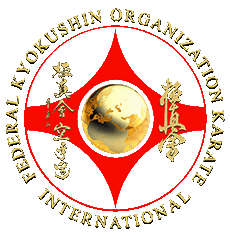 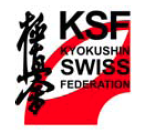 KYOKUSHIN  SWISS  FEDERATION INSCRIPTIONS  AU STAGE DES DIABLERETS 2019POUR MEMBRES -KSF-FKOK-CHdu vendredi soir 01 novembre au dimanche midi 03 novembre 2019Inscriptions à retourner à Henri Jotterand, Ch du Croset 17A, 1024 Ecublens, Suissejusqu'au   24 octobre,  par poste ou par email: henri.jotterand@tvtmail.ch tel fixe 4121-691 7050,  portable: 004179-601 1552Fédération et Nom du club ………KSF   AKKL……………………………………………………..…en cas de groupe indiquez un responsable............................................................................adresse email.......................................................................................................Infos pratiques:paiement sur place à l'arrivée ou par virement bancaire  . Le prix comprend les repas, le logement et les coursPrécisez si vous serez arrivés pour le souper du vendredi  soir. repas inclus: vendredi soir vers 19h00, samedi, et dimanche petit déjeuner. Non officiel, dimanche midi collation possibleIl y a des chambres de 4 à 6 personnes. Précisez à l'inscription quelles sont vos  préférences pour la répartition.Chalet les Bosquets : http://www.lesbosquets.ch/NOMPrénomPrésent souper du vendredi soir. oui/nonSexeM/FGrade KyokushinNo passeportFKOKicontactemail